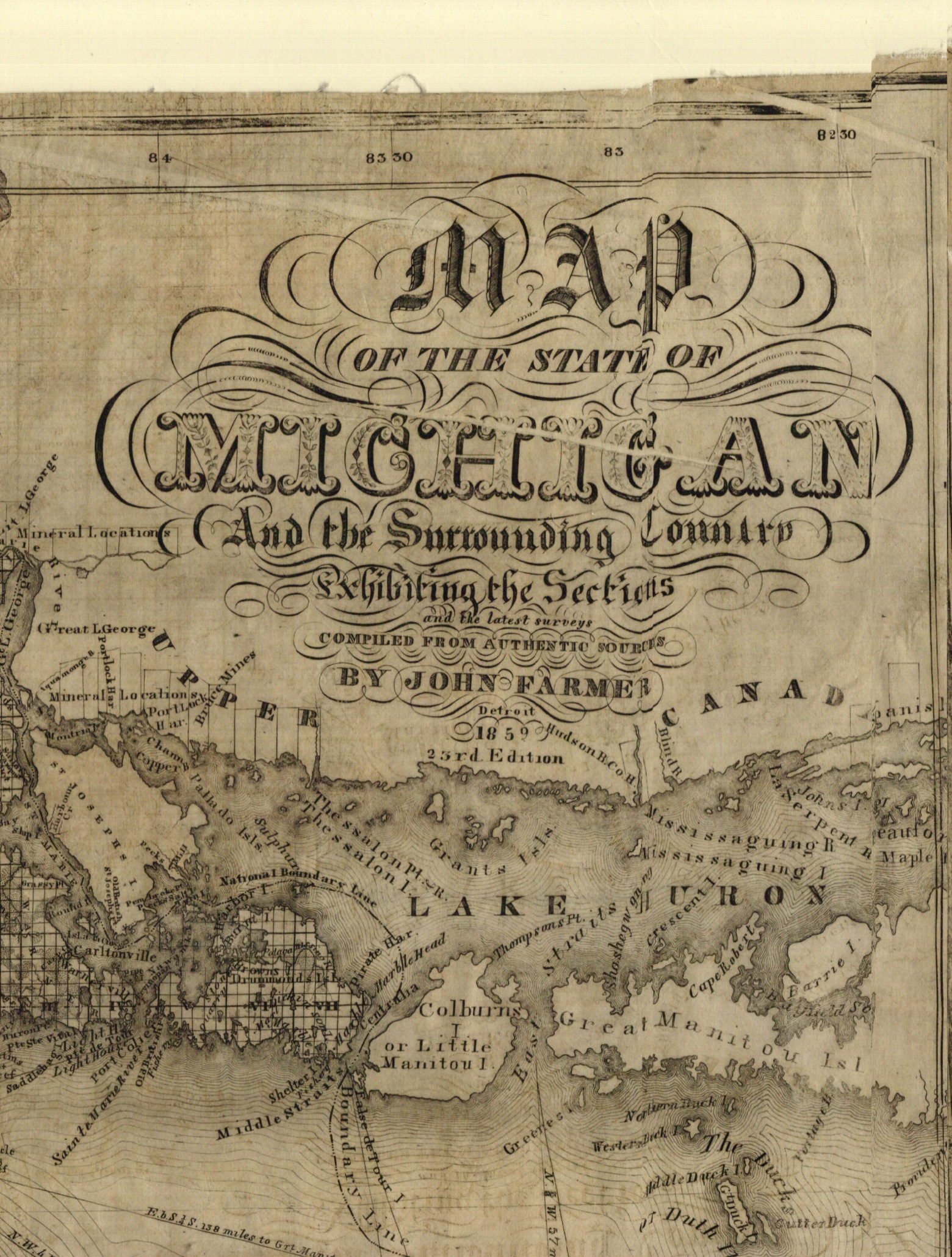 1859-cartouche-Clarke